О внесении изменений впостановление администрации Пластовского муниципального районаот 14.07.2010 г. № 513	В соответствии с Законом Челябинской области от 27.05.2010 года №583-ЗО «Об административных комиссиях и о наделении органов местного самоуправления государственными полномочиями по созданию административных комиссий и определению перечня должностных лиц, уполномоченных составлять протоколы об административных правонарушениях» администрация Пластовского муниципального района ПОСТАНОВЛЯЕТ: 	1.Внести следующие изменения в постановление администрации Пластовского муниципального района от 14.07.2010 года №513 «О создании административной комиссии при администрации Пластовского муниципального района»: 	в приложении 3 к постановлению «Перечень должностных лиц, уполномоченных составлять протоколы об административных правонарушениях, предусмотренных законом Челябинской области от 27.05.2010 г. № 584-ЗО «Об административных правонарушениях в Челябинской области» в строке 1 в графе «ФИО Должностное лицо» «Черкашин В.Ю.» заменить на «Костина Н.Е.».	2. Настоящее Постановление вступает в силу со дня его подписания.Глава Пластовского муниципального района                              	                                  А.В.НеклюдовСОГЛАСОВАНО:Первый  заместитель Главы Пластовского муниципального района                                   А.Н.ПестряковИсполняющий обязанности начальникаюридического отдела администрации                                     Д.А.ШирмановРазослать:В дело – 1Юридический отдел – 1Отдел благоустройства и дорожного хозяйства -1Исполнитель:Перфильева А.В. .тел:2-12-75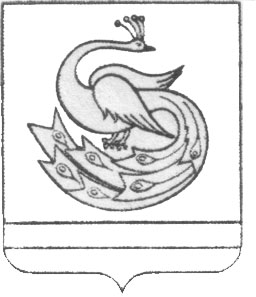 АДМИНИСТРАЦИЯ ПЛАСТОВСКОГО МУНИЦИПАЛЬНОГО РАЙОНА                           П О С Т А Н О В Л Е Н И Е«__» _________  2019г.                                                                №____